ХИМИЧЕСКИЕ ПЕННЫЕ ОГНЕТУШИТЕЛИПредназначены для тушения твердых сгораемых материалов, легковоспламеняю-щихся и горючих жидкостей на небольшой площади.1 – корпус;2 – кислотный стакан;3 – горловина;4 – рукоятка;5 – крышка;6 – прокладка;7 – шток;8 – пружина;9 – клапанПриведение огнетушителя в действиеПоднести огнетушитель к очагу пожара.Рукоятку поднять и перекинуть до отказа.Перевернуть огнетуши-тель вверх дном и встряхнуть.Направить струю на очаг пожара.При  пользовании  огнетушителем ЗАПРЕЩАЕТСЯ:Переворачивать его и бить рукояткой или горловиной об пол (о землю);Направлять струю на людей или животных;Тушить электропроводку, электро-приборы и электрооборудование под напряжением.УГЛЕКИСЛОТНЫЕ ОГНЕТУШИТЕЛИПредназначены для тушения загораний на электроустановках, находящихся под напряжением не более 10 кВ, загораний в музеях и архивах.1 – баллон с диокси-дом углерода;2 – запорный вентель;3 – раструб;4 – ручка;5 – сифонная трубка;6 – кронштейн для крепления.Приведение огнетушителя в действиеСорвать пломбу, выдернуть чеку;Направить раструб на огонь;Нажать на рычаг.При  пользовании  огнетушителем ЗАПРЕЩАЕТСЯ:Держать огнетушитель головкой вниз или в горизонтальном положении;Прикасаться оголенными частями тела к раструбу;При тушении находящихся под напряжением электроустановок подводить раструб ближе 1 м к пламени.ПОРОШКОВЫЕОГНЕТУШИТЕЛИПредназначены для ликвидации очагов пожаров всех классов (твердых, жидких и газообразных веществ, электроустановок, находящихся под напряжением до 1 кВ).1 – кнопка;2 – чека;3 – рычаг пистолета;4 – пистолетПриведение огнетушителя в действиеВыдернуть чекуНажать кнопкуНаправить пистолет на пламя, нажать на рычаг пистолетаПламя тушить с расстояния не более 5 метровПри тушении огнетушитель встряхиватьОгнетушитель держать вертикальноПОЖАРНЫЕ КРАНЫВ ЗДАНИЯХпредназначены для тушения пожаров в жилых, административных и производст-венных помещениях водой от внутреннего противопожарного водопровода.Приведение внутреннего пожарного крана в действие открыть дверцу шкаф-чика;раскатать в направле-нии очага пожара рукав, соединенный с краном и стволом;открыть вентиль поворотом маховичка против часовой стрелки и направить струю воды из ствола в очаг горения.Единая служба спасения01Защита населения в чрезвычайных ситуацияхправила пользованияпамятканаселениюг. Тула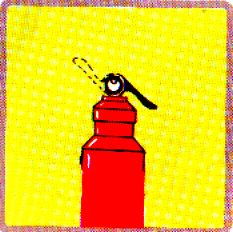 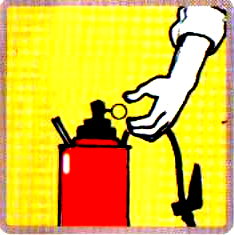 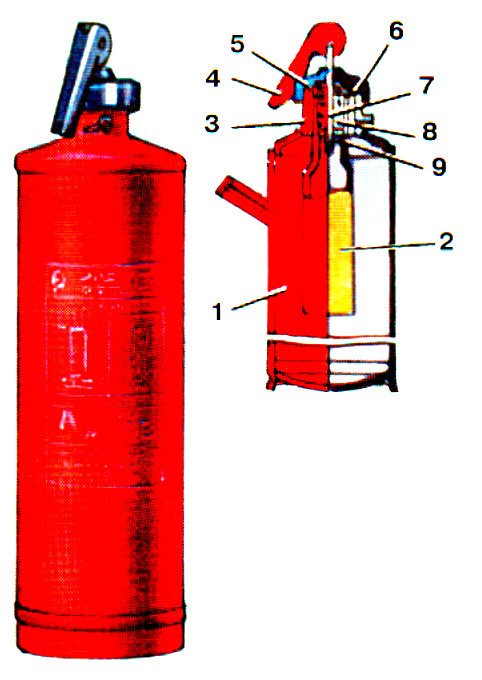 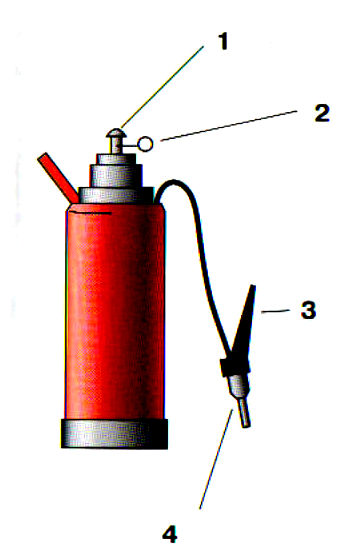 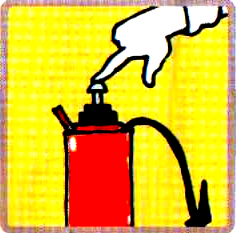 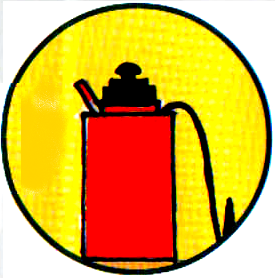 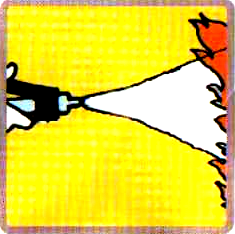 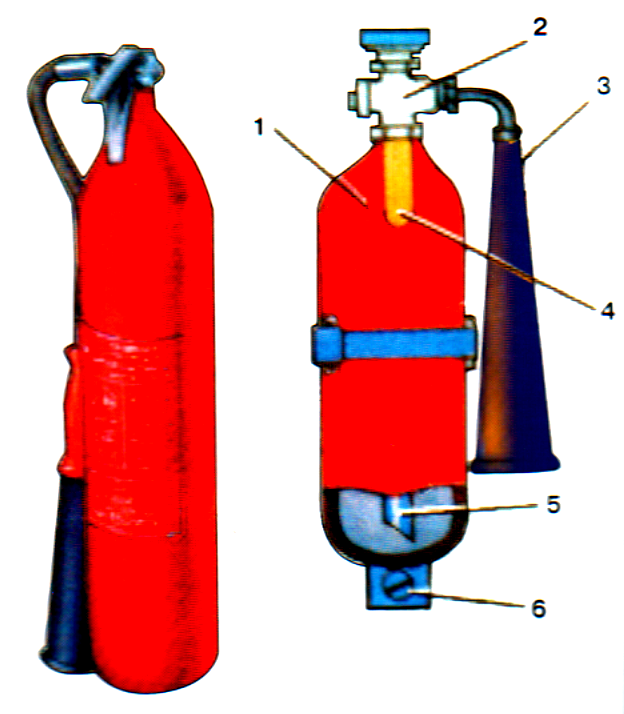 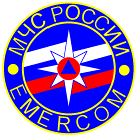 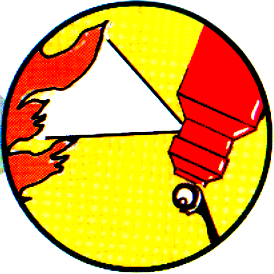 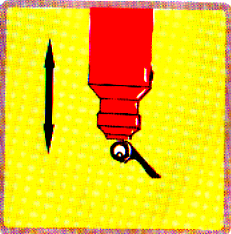 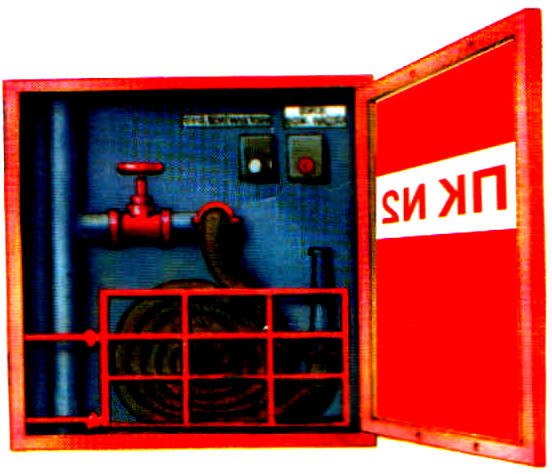 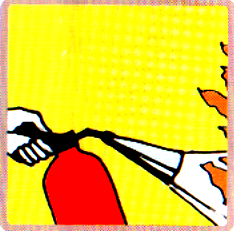 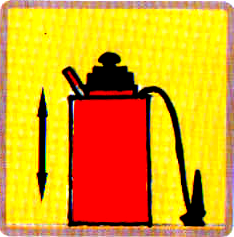 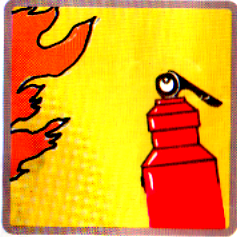 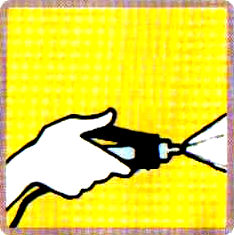 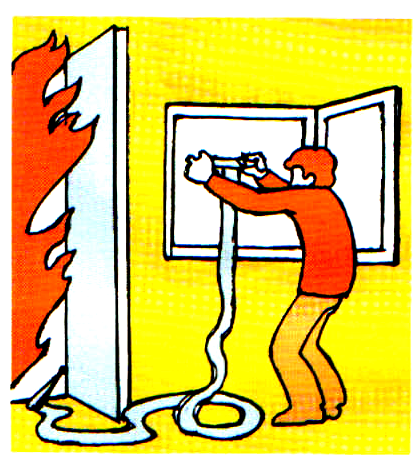 